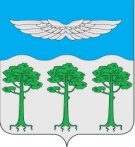 Администрация Борского сельсоветаТуруханскОГО районАКРАСНОЯРСКОГО КРАЯ663246, Красноярский край, Туруханский район, с.Бор, ул.Кирова, д.94тел., факс (39190)47-125, email: secretary_bor_ss@mail.ru ОКПО:04094297, ОГРН:1022401069030, ИНН/КПП:2437002394/243701001П О С Т А Н О В Л Е Н И Еп. Бор18.12.2020                                                                                                № 158-ПОб утверждении муниципальной программы "Формирование современной городской среды на 2021-2024 годы. Благоустройство дворовых территорий муниципального образования Борский сельсовет"В соответствии со статьей 179 бюджетного кодекса Российской Федерации, с постановлением Правительства Российской Федерации от 10.02.2017 г. № 169 "Об утверждении Правил предоставления и распределения субсидий из федерального бюджета бюджетам субъектов Российской Федерации на поддержку государственных программ субъектов Российской Федерации и муниципальных программ формирования современной городской среды", постановлением Правительства Красноярского края от 29 августа 2017 г.  № 512-П
"Об утверждении государственной программы Красноярского края "Содействие органам местного самоуправления в формировании современной городской среды", постановлением Администрации Борского сельсовета № 144-п от 06.11.2019 г. "Об утверждении Порядка принятия решений о разработке муниципальных программ Борского сельсовета, их формирования и реализации", руководствуясь ст.ст. 17, 20 Устава Борского сельсовета, Туруханского района, Красноярского краяПОСТАНОВЛЯЮ:Утвердить муниципальную программу "Формирование современной городской среды на 2021-2024 годы. Благоустройство дворовых территорий муниципального образования Борский сельсовет " (Приложение № 1);Настоящее постановление вступает в силу с момента подписания;Контроль за исполнением настоящего постановления оставляю за собой.